О внесении изменений и дополнений в решение городской Думы от 03.06.2014 №325 «Об утверждении Положения о размещении нестационарных торговых объектов на территории города Барнаула»              (в ред. решения от 30.08.2019 №363)Руководствуясь Федеральным законом от 06.10.2003 №131-ФЗ «Об общих принципах организации местного самоуправления в Российской Федерации», городская Дума РЕШИЛА:1. Внести в Положение о размещении нестационарных торговых объектов на территории города Барнаула, утвержденное решением городской Думы от 03.06.2014 №325 (в ред. решения от 30.08.2019 №363), следующие изменения и дополнения:1.1. Пункт 2.1 дополнить абзацами 10 - 11 следующего содержания:«киоск или павильон с остановочным навесом (павильоном) повышенной комфортности – нестационарный торговый объект, объединенный с остановочным навесом (павильоном), оборудованным дополнительными техническими элементами для комфортного ожидания городского наземного пассажирского транспорта;товаропроизводитель – юридическое лицо или индивидуальный предприниматель, основным видом экономической деятельности                          (код по ОКВЭД) которых является производство товаров;»;1.2. В абзаце 2 пункта 3.2 слова «в области сохранения, использования, популяризации и охраны объектов культурного наследия» заменить словами «в области состояния, содержания, сохранения, использования, популяризации и государственной охраны объектов культурного наследия»;1.3. Пункт 3.8 дополнить абзацем 5 следующего содержания:«Требования к местам размещения, внешнему облику и содержанию нестационарных торговых объектов, в том числе киоску или павильону с остановочным навесом (павильоном) повышенной комфортности, устанавливаются Правилами благоустройства территории городского округа – города Барнаула Алтайского края.»;1.4. Пункт 4.14 изложить в следующей редакции:«4.14. Схема размещения НТО разрабатывается на 5 лет и утверждается постановлением администрации города до 15 декабря года, предшествующего периоду, на который разрабатывается Схема размещения НТО. Схема размещения НТО начинает действовать с 1 января года, следующего за годом ее утверждения.В Схему размещения НТО не чаще одного раза в полугодие могут быть внесены изменения.Администрации районов города в срок до 1 февраля и 1 августа года направляют предложения по внесению изменений и дополнений в Схему размещения НТО в уполномоченный орган. Изменения в Схему размещения НТО вносятся в порядке, предусмотренном для разработки и утверждения Схемы размещения НТО.Внесение изменений в Схему размещения НТО осуществляется                    до 15 июня и 15 декабря года, и утверждается постановлением администрации города, которое вступает в силу со дня официального опубликования.»;1.5. Пункт 5.4 дополнить абзацем 6 следующего содержания:«- размещения НТО товаропроизводителями, включенными в единый реестр субъектов малого и среднего предпринимательства.».2. Решение вступает в силу со дня его официального опубликования,   за исключением пункта 1.5, который вступает в силу с 01.04.2021.3. Комитету информационной политики (Андреева Е.С.) обеспечить опубликование решения в газете «Вечерний Барнаул» и размещение решения на официальном Интернет-сайте города Барнаула.4. Контроль за исполнением решения возложить на комитет по экономической политике и собственности (Касплер В.В.).Российская Федерация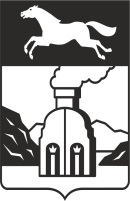 Барнаульская городская ДумаРЕШЕНИЕот	№	Председатель городской ДумыГ.А. БуевичГлава городаВ.Г. Франк